Behaviour self assessmentPersonal Leadership[Name] | [Month/Year]Leadership ExpectationsLeadership Expectations has a range of uses including individual reflection and assessment, performance conversations, feedback, development and progression. By defining the expected behaviours and mindsets, along with examples of the behaviours in action in all leadership contexts, it provides a shared understanding of the practical application of leadership and development that is critical for individual, agency and public sector success.Why complete a behaviour assessment?To understand your mastery (developing, proficient or mature) against the expected behaviours and provide insight into your strengths and areas for development.To give you space and time to reflect on your behaviours.To have the opportunity to take the lead in the review of your behaviours, making it easier to explore differences in your ratings with those of your manager/coach/mentor/project lead.To generate more positive and constructive performance and development conversations which focus on joint problem solving and accountability.To support you to think about your development needs and how you can improve or develop the expected behaviours. How to complete the assessmentReflect and assessRead through the behaviours in action for each expected behaviour and associated mindset. Select either Developing, Proficient or Mature in each row that you most identify with. Select the one that best describes you most of the time, in your current role.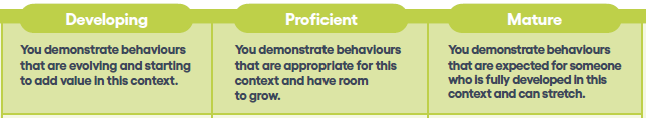 At the end of each section, decide your ‘on balance’ level of mastery.Remember:Choosing developing does not mean you are underperforming. It simply means you are still evolving and starting to add value. Choosing developing is an opportunity for growth and strength.Just because a statement does not appear to apply to your current role, or applies less than others, does not mean it is not important for your overall leadership skills. This may be an opportunity for growth.Consider your priority areas for developmentBased on your assessment, identify your top 3 priority areas for development. Consider how you might address these areas for you to grow. A prompt is provided at the end of the context you are assessing to do this.Next stepsDepending on your agency process, you may use your completed assessment as a conversation point with your manager and include it in your performance agreement. Invite your manager/mentor/coach or project lead to complete a Behaviour assessment of staff to give you an alternative perspective. You can use this alternative perspective to talk about your reflections and explore points of alignment and of difference, and consider points that inform your development goals.Save a copy of your self assessment for reference during the year and to review your progress at the end of the performance cycle. To lead collectively, you consciously adopt the mindset “I am part of something bigger.”For lead collectively, on balance I am: To think through complexity, you consciously adopt the mindset “There is more than one solution.”For think through complexity, on balance I am: To dynamically sense the environment, you consciously adopt the mindset “There is always more to the story.”For dynamically sense the environment, on balance I am: To deliver on high leverage areas, you consciously adopt the mindset “Some actions are more powerful than others.”For deliver on high leverage areas, on balance I am: To build capability, you consciously adopt the mindset “We are only as good as our people.”For build capability, on balance I am: To embody the spirit of public service, you consciously adopt the mindset “We do everything for the public good.”For embody the spirit of public service, on balance I am: To lead adaptively, you consciously adopt the mindset “I am forever curious, forever learning.”For lead adaptively, on balance I am: Personal Leadership: On balance ratingsPriority areas for developmentDevelopingDevelopingProficientProficientMatureMatureYou demonstrate behaviours that are evolving and starting to add value in this context.You demonstrate behaviours that are evolving and starting to add value in this context.You demonstrate behaviours that are appropriate for this context and have room to grow.You demonstrate behaviours that are appropriate for this context and have room to grow.You demonstrate behaviours that are expected for someone who is fully developed in this context and can stretch.You demonstrate behaviours that are expected for someone who is fully developed in this context and can stretch.DevelopingProficient Mature You take responsibility for your own work, making sure you provide a high quality service.You take responsibility for your own work, making sure you provide a high quality service.You recognise the impact and consequences of your work on others in your team and how your work contributes to team effectiveness.You recognise the impact and consequences of your work on others in your team and how your work contributes to team effectiveness.You consider and take responsibility for the impacts and consequences of your work across the team and other business areas, and adapt your behaviour as necessary.You consider and take responsibility for the impacts and consequences of your work across the team and other business areas, and adapt your behaviour as necessary.DevelopingProficient Mature You focus on quality when completing tasks, taking care to use accurate information, follow correct policies and procedures, and pay attention to detail.You focus on quality when completing tasks, taking care to use accurate information, follow correct policies and procedures, and pay attention to detail.You are diligent and complete tasks to a high quality while meeting timelines and priorities. You appreciate and respect operational policies and procedures, guiding others on their use.You are diligent and complete tasks to a high quality while meeting timelines and priorities. You appreciate and respect operational policies and procedures, guiding others on their use.You are willing to go the extra mile to provide a value adding service and persist in your efforts. You identify opportunities for process improvements that result in exceeding service requirements.You are willing to go the extra mile to provide a value adding service and persist in your efforts. You identify opportunities for process improvements that result in exceeding service requirements.DevelopingProficient Mature You inform your manager of matters as they arise that impact your ability to deliver your work.You inform your manager of matters as they arise that impact your ability to deliver your work.Before issues arise, you initiate communication with your manager about potential problems you anticipate.Before issues arise, you initiate communication with your manager about potential problems you anticipate.You proactively communicate anticipated problems with your manager and are able to identify their impact on your team, work area and other business areas of the agency.You proactively communicate anticipated problems with your manager and are able to identify their impact on your team, work area and other business areas of the agency.DevelopingProficient Mature You seek to establish trusted working relationships with your team. You draw on these relationships to support you in delivering high quality work.You seek to establish trusted working relationships with your team. You draw on these relationships to support you in delivering high quality work.You nurture working relationships with your teams and with others in your work area. You leverage these relationships to achieve your work deliverables and objectives, and reciprocate by assisting others.You nurture working relationships with your teams and with others in your work area. You leverage these relationships to achieve your work deliverables and objectives, and reciprocate by assisting others.You extend your relationship building to include individuals in other business areas of the agency. You identify and nurture these relationships to enhance your understanding of the agency and achieve your objectives.You extend your relationship building to include individuals in other business areas of the agency. You identify and nurture these relationships to enhance your understanding of the agency and achieve your objectives.DevelopingProficient Mature DevelopingDevelopingProficientProficientMatureMatureYou demonstrate behaviours that are evolving and starting to add value in this context.You demonstrate behaviours that are evolving and starting to add value in this context.You demonstrate behaviours that are appropriate for this context and have room to grow.You demonstrate behaviours that are appropriate for this context and have room to grow.You demonstrate behaviours that are expected for someone who is fully developed in this context and can stretch.You demonstrate behaviours that are expected for someone who is fully developed in this context and can stretch.DevelopingProficient Mature You draw on your understanding of your work, ensuring you have sufficient knowledge of processes and practices to identify and analyse issues as they arise. You raise gaps in this knowledge with your manager and request guidance, development and advice.You draw on your understanding of your work, ensuring you have sufficient knowledge of processes and practices to identify and analyse issues as they arise. You raise gaps in this knowledge with your manager and request guidance, development and advice.You understand the questions you need to ask to inform the identification and analysis of issues. You discuss your analysis with others and draw conclusions which you are able to summarise with supporting evidence.You understand the questions you need to ask to inform the identification and analysis of issues. You discuss your analysis with others and draw conclusions which you are able to summarise with supporting evidence.You use your knowledge, skills and experience as well as your ability to identify and draw on alternative information sources to analyse issues and problems. From your analysis, you are able to recognise what is relevant and confidently discard what is not, and provide a concise overview to your team or manager.You use your knowledge, skills and experience as well as your ability to identify and draw on alternative information sources to analyse issues and problems. From your analysis, you are able to recognise what is relevant and confidently discard what is not, and provide a concise overview to your team or manager.DevelopingProficient Mature You ensure your decisions are based on facts and data and support the deliverables expected of you. You request guidance and advice if needed on how to make an evidence based decision.You ensure your decisions are based on facts and data and support the deliverables expected of you. You request guidance and advice if needed on how to make an evidence based decision.You make evidence based decisions by considering broader implications and how they may affect your work as well as the work of your team and area.You make evidence based decisions by considering broader implications and how they may affect your work as well as the work of your team and area.You are confident in your ability to independently make evidence based decisions and combine this with an ability to recognise the implications for the agency.You are confident in your ability to independently make evidence based decisions and combine this with an ability to recognise the implications for the agency.DevelopingProficient Mature You talk with your manager about problems that affect your ability to complete your work. You provide alternative approaches to solving problems. You implement suitable solutions with your manager’s guidance.You talk with your manager about problems that affect your ability to complete your work. You provide alternative approaches to solving problems. You implement suitable solutions with your manager’s guidance.You identify problems in your work and team processes, collaborating to identify possible solutions. You use your initiative and act promptly to implement appropriate solutions, escalating to your manager as necessary.You identify problems in your work and team processes, collaborating to identify possible solutions. You use your initiative and act promptly to implement appropriate solutions, escalating to your manager as necessary.You draw on your knowledge, skills and experience to confidently implement solutions, review their effectiveness and suggest alternatives if necessary.You draw on your knowledge, skills and experience to confidently implement solutions, review their effectiveness and suggest alternatives if necessary.DevelopingProficient Mature You have an awareness of the risks involved in your area of work and are able to communicate them to your team and manager. You seek to understand the purpose of risk management policies and procedures as they apply to your work.You have an awareness of the risks involved in your area of work and are able to communicate them to your team and manager. You seek to understand the purpose of risk management policies and procedures as they apply to your work.You draw on your knowledge and understanding to proactively identify risks in your own work and the work of the broader team. You appreciate the purpose of and apply the relevant risk management policies and procedures to your work.You draw on your knowledge and understanding to proactively identify risks in your own work and the work of the broader team. You appreciate the purpose of and apply the relevant risk management policies and procedures to your work.You understand that risks in your team’s work have the potential to affect other business areas. You share risk concerns and suggest mitigation strategies to your manager. You role model the use of risk management policies and procedures to address risks.You understand that risks in your team’s work have the potential to affect other business areas. You share risk concerns and suggest mitigation strategies to your manager. You role model the use of risk management policies and procedures to address risks.DevelopingProficient Mature DevelopingDevelopingProficientProficientMatureMatureYou demonstrate behaviours that are evolving and starting to add value in this context.You demonstrate behaviours that are evolving and starting to add value in this context.You demonstrate behaviours that are appropriate for this context and have room to grow.You demonstrate behaviours that are appropriate for this context and have room to grow.You demonstrate behaviours that are expected for someone who is fully developed in this context and can stretch.You demonstrate behaviours that are expected for someone who is fully developed in this context and can stretch.DevelopingProficient Mature You ask questions to understand your work environment. You apply this understanding to inform and guide your approach to working with and supporting your team.You ask questions to understand your work environment. You apply this understanding to inform and guide your approach to working with and supporting your team.You understand your work environment and observe changes that have an impact on your work. This allows you to approach work situations with an open mind and contribute positively to the team and your work area.You understand your work environment and observe changes that have an impact on your work. This allows you to approach work situations with an open mind and contribute positively to the team and your work area.You make links between information you have been given and what you have observed. This facilitates your ability to identify any positive and negative impacts on your work environment and the agency.You make links between information you have been given and what you have observed. This facilitates your ability to identify any positive and negative impacts on your work environment and the agency.DevelopingProficient Mature You understand and acknowledge the need to be aware of the team’s priorities while working at your own pace to achieve goals.You understand and acknowledge the need to be aware of the team’s priorities while working at your own pace to achieve goals.You understand your team’s priorities and adjust your work pace ensuring you do not delay your team’s progress or negatively impact its credibility.You understand your team’s priorities and adjust your work pace ensuring you do not delay your team’s progress or negatively impact its credibility.You seek to understand the broader work environment and its impact on your work pace as well as that of your team. You immediately make necessary adjustments and encourage your team to do the same.You seek to understand the broader work environment and its impact on your work pace as well as that of your team. You immediately make necessary adjustments and encourage your team to do the same.DevelopingProficient Mature You think about your audience and prepare yourself to express opinions, ideas and facts clearly, avoiding jargon and acronyms.You think about your audience and prepare yourself to express opinions, ideas and facts clearly, avoiding jargon and acronyms.You enhance your ability to communicate by listening actively and attentively. You consider your audience, ask questions to seek clarity and plan your communications carefully so there are no misunderstandings.You enhance your ability to communicate by listening actively and attentively. You consider your audience, ask questions to seek clarity and plan your communications carefully so there are no misunderstandings.You understand your audience and tailor your communication style and methods appropriately so your message is clear, concise and confident.You understand your audience and tailor your communication style and methods appropriately so your message is clear, concise and confident.DevelopingProficient Mature You acknowledge that others work and think differently to you and approach your work environment with a positive open mind.You acknowledge that others work and think differently to you and approach your work environment with a positive open mind.You remain flexible and open to the opinions, ideas and suggestions of others. You value access to different points of view, knowledge and experiences.You remain flexible and open to the opinions, ideas and suggestions of others. You value access to different points of view, knowledge and experiences.You proactively seek out the views and opinions of others to deepen your understanding and knowledge.You proactively seek out the views and opinions of others to deepen your understanding and knowledge.DevelopingProficient Mature If any interpersonal conflicts arise, you resolve them with guidance from your manager.If any interpersonal conflicts arise, you resolve them with guidance from your manager.You proactively identify and respectfully address any interpersonal issues that arise so as not to damage relationships. You seek support from your manager if required.You proactively identify and respectfully address any interpersonal issues that arise so as not to damage relationships. You seek support from your manager if required.You identify any potential interpersonal issues early and intervene with consideration and tact to support team effectiveness and maintain positive working relationships.You identify any potential interpersonal issues early and intervene with consideration and tact to support team effectiveness and maintain positive working relationships.DevelopingProficient Mature DevelopingDevelopingProficientProficientMatureMatureYou demonstrate behaviours that are evolving and starting to add value in this context.You demonstrate behaviours that are evolving and starting to add value in this context.You demonstrate behaviours that are appropriate for this context and have room to grow.You demonstrate behaviours that are appropriate for this context and have room to grow.You demonstrate behaviours that are expected for someone who is fully developed in this context and can stretch.You demonstrate behaviours that are expected for someone who is fully developed in this context and can stretch.DevelopingProficient Mature You focus on delivering the task and goals set by your manager and seek to understand why parts of your work get prioritised. You approach your work methodically to ensure the timely delivery of your team’s priorities.You focus on delivering the task and goals set by your manager and seek to understand why parts of your work get prioritised. You approach your work methodically to ensure the timely delivery of your team’s priorities.You are able to explain why parts of your work are prioritised. You respond positively to changing priorities by shifting your work order to achieve outcomes. You plan and schedule your tasks, managing competing priorities to ensure you complete work on time and do not hamper progress.You are able to explain why parts of your work are prioritised. You respond positively to changing priorities by shifting your work order to achieve outcomes. You plan and schedule your tasks, managing competing priorities to ensure you complete work on time and do not hamper progress.You understand the priorities of your work and share your understanding with your peers. You identify and effectively manage your own competing priorities. You ensure high leverage tasks take priority without compromising operational excellence elsewhere.You understand the priorities of your work and share your understanding with your peers. You identify and effectively manage your own competing priorities. You ensure high leverage tasks take priority without compromising operational excellence elsewhere.DevelopingProficient Mature You seek quicker and smarter ways of doing your own work that do not compromise on quality.You seek quicker and smarter ways of doing your own work that do not compromise on quality.You willingly share your knowledge about how to improve work outcomes and encourage your team to do the same.You willingly share your knowledge about how to improve work outcomes and encourage your team to do the same.You are part of generating ideas and solutions to find better ways of achieving results. You share what you have learnt from mistakes and failures with others.You are part of generating ideas and solutions to find better ways of achieving results. You share what you have learnt from mistakes and failures with others.DevelopingProficient Mature You view obstacles as a challenge and take steps to overcome these to achieve goals.You view obstacles as a challenge and take steps to overcome these to achieve goals.You use obstacles and setbacks as learning points for yourself and others.You use obstacles and setbacks as learning points for yourself and others.You proactively share your knowledge in overcoming obstacles and setbacks to achieve collective improved results.You proactively share your knowledge in overcoming obstacles and setbacks to achieve collective improved results.DevelopingProficient Mature You seek guidance to enhance your resilience and cope with stressful circumstances.You seek guidance to enhance your resilience and cope with stressful circumstances.You sustain a resilient approach and remain motivated in the face of setbacks and challenges.You sustain a resilient approach and remain motivated in the face of setbacks and challenges.You maintain a high level of resilience. You are positive and professional in your approach at all times even when under pressure.You maintain a high level of resilience. You are positive and professional in your approach at all times even when under pressure.DevelopingProficient Mature DevelopingDevelopingProficientProficientMatureMatureYou demonstrate behaviours that are evolving and starting to add value in this context.You demonstrate behaviours that are evolving and starting to add value in this context.You demonstrate behaviours that are appropriate for this context and have room to grow.You demonstrate behaviours that are appropriate for this context and have room to grow.You demonstrate behaviours that are expected for someone who is fully developed in this context and can stretch.You demonstrate behaviours that are expected for someone who is fully developed in this context and can stretch.DevelopingProficient Mature You learn from your team members, recognising their skills and experiences as invaluable in enhancing your own capability.You learn from your team members, recognising their skills and experiences as invaluable in enhancing your own capability.You intentionally learn from others and share relevant skills, knowledge and experiences with your team members.You intentionally learn from others and share relevant skills, knowledge and experiences with your team members.You contribute to the development of your team members by proactively sharing learnings and opportunities to learn.You contribute to the development of your team members by proactively sharing learnings and opportunities to learn.DevelopingProficient Mature You understand the value of and participate in team development opportunities and practices as required.You understand the value of and participate in team development opportunities and practices as required.You actively participate in and contribute to team development opportunities and practices.You actively participate in and contribute to team development opportunities and practices.You role model what you learn from team development opportunities.You role model what you learn from team development opportunities.DevelopingProficient Mature You understand the importance of sharing your technical skills and knowledge to build capability across your team.You understand the importance of sharing your technical skills and knowledge to build capability across your team.You ensure your technical expertise is relevant and available to your team and colleagues. You ensure your technical expertise is relevant and available to your team and colleagues. You support your team and colleagues by providing professional and technical advice.You support your team and colleagues by providing professional and technical advice.DevelopingProficient Mature You accept and appreciate individual differences, acknowledging that people learn and understand in different ways.You accept and appreciate individual differences, acknowledging that people learn and understand in different ways.You embrace team diversity and seek to understand the perspectives of others to ensure all learning and development are relevant and easily received.You embrace team diversity and seek to understand the perspectives of others to ensure all learning and development are relevant and easily received.You advocate for diversity in your team and recognise its contribution in providing a range of learning experiences.You advocate for diversity in your team and recognise its contribution in providing a range of learning experiences.DevelopingProficient Mature You take responsibility for your personal wellbeing and support a healthy culture.You take responsibility for your personal wellbeing and support a healthy culture.You encourage others to take responsibility for their personal wellbeing, and actively contribute to enhancing and maintaining a healthy culture.You encourage others to take responsibility for their personal wellbeing, and actively contribute to enhancing and maintaining a healthy culture.You advocate for and role model personal wellbeing practices that develop and sustain a healthy culture in your team.You advocate for and role model personal wellbeing practices that develop and sustain a healthy culture in your team.DevelopingProficient Mature DevelopingDevelopingProficientProficientMatureMatureYou demonstrate behaviours that are evolving and starting to add value in this context.You demonstrate behaviours that are evolving and starting to add value in this context.You demonstrate behaviours that are appropriate for this context and have room to grow.You demonstrate behaviours that are appropriate for this context and have room to grow.You demonstrate behaviours that are expected for someone who is fully developed in this context and can stretch.You demonstrate behaviours that are expected for someone who is fully developed in this context and can stretch.DevelopingProficient Mature You acknowledge that your work colleagues have their own unique pressures to deal with.You acknowledge that your work colleagues have their own unique pressures to deal with.You demonstrate empathy for the wellbeing of those you work with.You demonstrate empathy for the wellbeing of those you work with.You demonstrate empathy for the wellbeing of those you work with and other stakeholders through all your actions and interactions.You demonstrate empathy for the wellbeing of those you work with and other stakeholders through all your actions and interactions.DevelopingProficient Mature You act with integrity.You act with integrity.You display a commitment to integrity by following through on responsibilities, promises and obligations.You display a commitment to integrity by following through on responsibilities, promises and obligations.You influence those around you to act with integrity.You influence those around you to act with integrity.DevelopingProficient Mature You pay attention to, focus on and actively listen to everyone.You pay attention to, focus on and actively listen to everyone.You listen without prejudice and role model this approach, encouraging your team to do the same.You listen without prejudice and role model this approach, encouraging your team to do the same.You allow space for others to have a voice and be heard. You remain open minded and are willing to change your opinions on the basis of a compelling argument.You allow space for others to have a voice and be heard. You remain open minded and are willing to change your opinions on the basis of a compelling argument.DevelopingProficient Mature You take personal responsibility to ensure your work is of high quality.You take personal responsibility to ensure your work is of high quality.You identify where there are opportunities to improve the quality of your work. You role model this approach and encourage your team to do the same.You identify where there are opportunities to improve the quality of your work. You role model this approach and encourage your team to do the same.You implement solutions that improve the quality of work.You implement solutions that improve the quality of work.DevelopingProficient Mature You show respect for your work area and operate ethically.You show respect for your work area and operate ethically.You show respect for your agency and operate ethically.You show respect for your agency and operate ethically.You influence those around you to respect the sector and operate in an ethical manner.You influence those around you to respect the sector and operate in an ethical manner.DevelopingProficient Mature You recognise that your individual reputation is linked to and affects the reputation of the agency and sector.You recognise that your individual reputation is linked to and affects the reputation of the agency and sector.You ensure your behaviour and that of your team uphold the reputation of the agency and sector.You ensure your behaviour and that of your team uphold the reputation of the agency and sector.You contribute to building and maintaining the good reputation of the agency and sector by behaving ethically and appropriately, encouraging others to do the same.You contribute to building and maintaining the good reputation of the agency and sector by behaving ethically and appropriately, encouraging others to do the same.DevelopingProficient Mature DevelopingDevelopingProficientProficientMatureMatureYou demonstrate behaviours that are evolving and starting to add value in this context.You demonstrate behaviours that are evolving and starting to add value in this context.You demonstrate behaviours that are appropriate for this context and have room to grow.You demonstrate behaviours that are appropriate for this context and have room to grow.You demonstrate behaviours that are expected for someone who is fully developed in this context and can stretch.You demonstrate behaviours that are expected for someone who is fully developed in this context and can stretch.DevelopingProficient Mature You recognise the importance of personal and professional development. With guidance, you develop personal and professional goals and work towards achieving them.You recognise the importance of personal and professional development. With guidance, you develop personal and professional goals and work towards achieving them.You take responsibility for your own development journey and make appropriate development plans and goals, seeking guidance when necessary.You take responsibility for your own development journey and make appropriate development plans and goals, seeking guidance when necessary.You are actively involved in identifying and implementing your own development plan to support your current and future development needs.You are actively involved in identifying and implementing your own development plan to support your current and future development needs.DevelopingProficient Mature You are inclusive and able to work with a diverse range of people.You are inclusive and able to work with a diverse range of people.You understand and acknowledge how your work style affects your team and make adjustments accordingly. You encourage your team to do the same.You understand and acknowledge how your work style affects your team and make adjustments accordingly. You encourage your team to do the same.You provide input into changes in work tasks and situations to enhance your team’s effectiveness. You role model and promote inclusion in your team.You provide input into changes in work tasks and situations to enhance your team’s effectiveness. You role model and promote inclusion in your team.DevelopingProficient Mature You seek feedback to enhance your understanding of your strengths, limitations and development needs.You seek feedback to enhance your understanding of your strengths, limitations and development needs.You recognise the importance of self awareness, actively working with your manager to understand your strengths, limitations and blind spots.You recognise the importance of self awareness, actively working with your manager to understand your strengths, limitations and blind spots.You seek and respond positively to feedback, recognising the opportunity to develop a heightened understanding of yourself. You continuously reflect on your performance.You seek and respond positively to feedback, recognising the opportunity to develop a heightened understanding of yourself. You continuously reflect on your performance.DevelopingProficient Mature You demonstrate a willingness to learn and extend your knowledge and skills.You demonstrate a willingness to learn and extend your knowledge and skills.You invest in relevant learning to support your focus on current task execution and delivery. You proactively seek opportunities to build your capabilities.You invest in relevant learning to support your focus on current task execution and delivery. You proactively seek opportunities to build your capabilities.You actively pursue and participate in opportunities for continuous development and to improve your expertise. You maintain the currency of your technical and professional skills.You actively pursue and participate in opportunities for continuous development and to improve your expertise. You maintain the currency of your technical and professional skills.DevelopingProficient Mature You are receptive to changes and understand your own response to change.You are receptive to changes and understand your own response to change.You respond positively to changes related to operational requirements and work practices, and move to implement those changes.You respond positively to changes related to operational requirements and work practices, and move to implement those changes.You act as a change agent. You encourage and support team members to overcome their resistance to change.You act as a change agent. You encourage and support team members to overcome their resistance to change.DevelopingProficient Mature You engage in self reflection practices after issues arise.You engage in self reflection practices after issues arise.You build self reflection practices into your routine by investing appropriate time to develop your self awareness.You build self reflection practices into your routine by investing appropriate time to develop your self awareness.You intentionally reflect on yourself and your approach.You intentionally reflect on yourself and your approach.DevelopingProficient Mature Expected BehaviourOn balance I am:On balance I am:On balance I am:On balance I am:On balance I am:On balance I am:Lead collectivelyDevelopingProficient Mature Think through complexityDevelopingProficient MatureDynamically sense the environmentDevelopingProficient Mature Deliver on high leverage areasDevelopingProficient Mature Build capabilityDevelopingProficientMatureEmbody the spirit of public serviceDevelopingProficientMatureLead adaptivelyDevelopingProficientMatureExpected behaviourWays to address this123